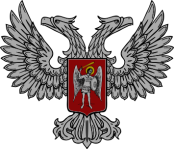 АДМИНИСТРАЦИЯ ГОРОДА ГОРЛОВКАРАСПОРЯЖЕНИЕглавы администрации15  октября  2018 г.		    № 943-рг. ГорловкаО прекращении ГОРЛОВСКОЙОБЩЕОБРАЗОВАТЕЛЬНОЙШКОЛЫ  I-II  СТУПЕНЕЙ № 28в результате ее реорганизациипутем присоединения к ГОРЛОВСКОЙ ОБЩЕОБРАЗОВАТЕЛЬНОЙ ШКОЛЕ I-III СТУПЕНЕЙ № 62В связи с отсутствием контингента обучающихся, отсутствием возможности выполнения уставных целей Горловской общеобразовательной школы I-II  ступеней № 28, с целью эффективного использования бюджетных средств, руководствуясь статьями 104, 105, 106, 107 Гражданского кодекса Украины, статьей 59 Хозяйственного кодекса Украины, подпунктом 3.2.3., пункта 3.2. раздела 3, пунктом 4.1. раздела 4 Положения об администрации города Горловка, утвержденного распоряжением главы администрации от 13 февраля 2015 года № 1-рПрекратить ГОРЛОВСКУЮ ОБЩЕОБРАЗОВАТЕЛЬНУЮ ШКОЛУ I-II СТУПЕНЕЙ № 28 (идентификационный код 25707965) в результате ее реорганизации путем присоединения к ГОРЛОВСКОЙ ОБЩЕОБРАЗОВАТЕЛЬНОЙ ШКОЛЕ I-III СТУПЕНЕЙ № 62 (идентификационный код 23183776).Создать комиссию по прекращению ГОРЛОВСКОЙ ОБЩЕОБРАЗОВАТЕЛЬНОЙ ШКОЛЫ I-II СТУПЕНЕЙ № 28 в результате ее реорганизации путем присоединения к ГОРЛОВСКОЙ ОБЩЕОБРАЗОВАТЕЛЬНОЙ ШКОЛЕ I-III СТУПЕНЕЙ № 62 (далее –Комиссия) и утвердить ее состав (прилагается).Определить местонахождение Комиссии: ДНР, 84612, город Горловка, Калининский район, улица Красносельская, дом 6.Комиссии:Провести инвентаризацию активов и обязательств ГОРЛОВСКОЙ ОБЩЕОБРАЗОВАТЕЛЬНОЙ ШКОЛЫ I-II СТУПЕНЕЙ № 28.Принять меры по выявлению кредиторов, письменно уведомить их о прекращении ГОРЛОВСКОЙ ОБЩЕОБРАЗОВАТЕЛЬНОЙ ШКОЛЫ I-II СТУПЕНЕЙ № 28 в результате ее реорганизации путем присоединения к ГОРЛОВСКОЙ ОБЩЕОБРАЗОВАТЕЛЬНОЙ ШКОЛЕ I-III СТУПЕНЕЙ № 62.Установить срок для заявления требований кредиторами – два месяца со дня публикации сообщения о прекращении юридического лица.По истечению  срока для предъявления требований кредиторами составить передаточный акт и предоставить его на утверждение в администрацию города Горловка.Осуществить иные меры, предусмотренные законодательством Донецкой Народной Республики, связанные с прекращением юридического лица в результате реорганизации путем присоединения.Председателю комиссии (Кохан-Савченко):Поместить в печатных средствах массовой информации сообщение о прекращении ГОРЛОВСКОЙ ОБЩЕОБРАЗОВАТЕЛЬНОЙ ШКОЛЫ I-II СТУПЕНЕЙ № 28 в результате ее реорганизации путем присоединения к ГОРЛОВСКОЙ ОБЩЕОБРАЗОВАТЕЛЬНОЙ ШКОЛЕ I-III СТУПЕНЕЙ № 62, о порядке и сроке заявления кредиторами требований к нему.Уведомить Департамент государственной регистрации Министерства доходов и сборов Донецкой Народной Республики об издании распоряжения главы администрации города Горловка «О прекращении ГОРЛОВСКОЙ ОБЩЕОБРАЗОВАТЕЛЬНОЙ ШКОЛЫ I-II СТУПЕНЕЙ № 28 в результате ее реорганизации путем присоединения к ГОРЛОВСКОЙ ОБЩЕОБРАЗОВАТЕЛЬНОЙ ШКОЛЕ I-III СТУПЕНЕЙ № 62».После завершения процедуры прекращения ГОРЛОВСКОЙ ОБЩЕОБРАЗОВАТЕЛЬНОЙ ШКОЛЫ I-II СТУПЕНЕЙ № 28 в результате ее реорганизации путем присоединения к ГОРЛОВСКОЙ ОБЩЕОБРАЗОВАТЕЛЬНОЙ ШКОЛЕ I-III СТУПЕНЕЙ № 62 принять меры по внесению сведений о прекращении юридического лица в Единый государственный реестр.ГОРЛОВСКУЮ ОБЩЕОБРАЗОВАТЕЛЬНУЮ ШКОЛУ I-III СТУПЕНЕЙ № 62 считать правоприемником ГОРЛОВСКОЙ ОБЩЕОБРАЗОВАТЕЛЬНОЙ ШКОЛЫ I-II СТУПЕНЕЙ № 28.Контроль исполнения распоряжения возложить на заместителя главы администрации Жукову В.В. Глава администрации города Горловка	И.С. Приходько